DARLING DOWNS SCHOOL SPORTDARLING DOWNS SCHOOL SPORTDARLING DOWNS SCHOOL SPORT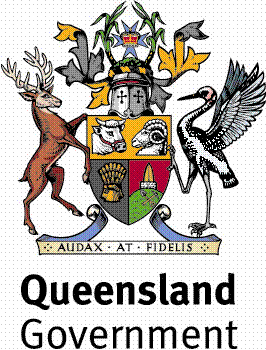 PLEASE READ THE FOLLOWING INFORMATION CAREFULLY!PLEASE READ THE FOLLOWING INFORMATION CAREFULLY!PLEASE READ THE FOLLOWING INFORMATION CAREFULLY!PLEASE READ THE FOLLOWING INFORMATION CAREFULLY!PLEASE READ THE FOLLOWING INFORMATION CAREFULLY!10-12 YEARS BOYS & GIRLS REGIONAL AUSTRALIAN FOOTBALL TRIALS - 202410-12 YEARS BOYS & GIRLS REGIONAL AUSTRALIAN FOOTBALL TRIALS - 202410-12 YEARS BOYS & GIRLS REGIONAL AUSTRALIAN FOOTBALL TRIALS - 202410-12 YEARS BOYS & GIRLS REGIONAL AUSTRALIAN FOOTBALL TRIALS - 202410-12 YEARS BOYS & GIRLS REGIONAL AUSTRALIAN FOOTBALL TRIALS - 2024The 2024 Regional 10-12 YEARS BOYS & GIRLS REGIONAL AUSTRALIAN FOOTBALL TRIALS are to be held on Tuesday, March 12, 2024.  Schools are to conduct trials to nominate suitable individuals to attend these trials (please see Selection Criteria).The 2024 Regional 10-12 YEARS BOYS & GIRLS REGIONAL AUSTRALIAN FOOTBALL TRIALS are to be held on Tuesday, March 12, 2024.  Schools are to conduct trials to nominate suitable individuals to attend these trials (please see Selection Criteria).The 2024 Regional 10-12 YEARS BOYS & GIRLS REGIONAL AUSTRALIAN FOOTBALL TRIALS are to be held on Tuesday, March 12, 2024.  Schools are to conduct trials to nominate suitable individuals to attend these trials (please see Selection Criteria).The 2024 Regional 10-12 YEARS BOYS & GIRLS REGIONAL AUSTRALIAN FOOTBALL TRIALS are to be held on Tuesday, March 12, 2024.  Schools are to conduct trials to nominate suitable individuals to attend these trials (please see Selection Criteria).The 2024 Regional 10-12 YEARS BOYS & GIRLS REGIONAL AUSTRALIAN FOOTBALL TRIALS are to be held on Tuesday, March 12, 2024.  Schools are to conduct trials to nominate suitable individuals to attend these trials (please see Selection Criteria).SCHOOL BASED NOMINATIONS ONLYSCHOOL BASED NOMINATIONS ONLYSCHOOL BASED NOMINATIONS ONLYSCHOOL BASED NOMINATIONS ONLYSCHOOL BASED NOMINATIONS ONLYPlease note the following details:Please note the following details:DATE:DATE:Tuesday, March 12, 2024VENUE:VENUE:Concordia Lutheran College, 154 Stephen Street, ToowoombaConcordia Lutheran College, 154 Stephen Street, ToowoombaConcordia Lutheran College, 154 Stephen Street, ToowoombaTIME:TIME:9:30 a.m. – 2:30 p.m.Individual SCHOOL nominations will be accepted - from schools in DD and SW Sport Regions.Schools are to nominate suitably qualified players to attend the trial (please see Selection Criteria).Individual SCHOOL nominations will be accepted - from schools in DD and SW Sport Regions.Schools are to nominate suitably qualified players to attend the trial (please see Selection Criteria).Individual SCHOOL nominations will be accepted - from schools in DD and SW Sport Regions.Schools are to nominate suitably qualified players to attend the trial (please see Selection Criteria).Individual SCHOOL nominations will be accepted - from schools in DD and SW Sport Regions.Schools are to nominate suitably qualified players to attend the trial (please see Selection Criteria).Individual SCHOOL nominations will be accepted - from schools in DD and SW Sport Regions.Schools are to nominate suitably qualified players to attend the trial (please see Selection Criteria).NOMINATION FEE:NOMINATION FEE:$16.50 per student.   No money is to be paid at the trial.$16.50 per student.   No money is to be paid at the trial.$16.50 per student.   No money is to be paid at the trial.Students are to go to https://rssshop.education.qld.gov.au/darlingdowns  and pay for their regional trial fee by Thursday, March 7, 2024. The Sports Office will no longer be re-opening the shop after the due date if payment has not been received.NO PAYMENT = NO TRIALStudents are to go to https://rssshop.education.qld.gov.au/darlingdowns  and pay for their regional trial fee by Thursday, March 7, 2024. The Sports Office will no longer be re-opening the shop after the due date if payment has not been received.NO PAYMENT = NO TRIALStudents are to go to https://rssshop.education.qld.gov.au/darlingdowns  and pay for their regional trial fee by Thursday, March 7, 2024. The Sports Office will no longer be re-opening the shop after the due date if payment has not been received.NO PAYMENT = NO TRIALNOMINATIONS CLOSE:NOMINATIONS CLOSE:Tuesday, March 5, 2024 with:Tuesday, March 5, 2024 with:Tuesday, March 5, 2024 with:Alison BishopGoondiwindi State High School 3 Sandhurst StreetGoondiwindi4670 0333						Email: abish56@eq.edu.auAlison BishopGoondiwindi State High School 3 Sandhurst StreetGoondiwindi4670 0333						Email: abish56@eq.edu.auAlison BishopGoondiwindi State High School 3 Sandhurst StreetGoondiwindi4670 0333						Email: abish56@eq.edu.auREGIONAL TEAM:	REGIONAL TEAM:	At the conclusion of the trials, regional sides for both boys and girls will be selected to contest the State Championships at Sunshine Coast from  May 30 - June 2.  Please note that this will be when made to order uniforms will be tried on; sizes for these items must be given to team managers prior to departure.At the conclusion of the trials, regional sides for both boys and girls will be selected to contest the State Championships at Sunshine Coast from  May 30 - June 2.  Please note that this will be when made to order uniforms will be tried on; sizes for these items must be given to team managers prior to departure.At the conclusion of the trials, regional sides for both boys and girls will be selected to contest the State Championships at Sunshine Coast from  May 30 - June 2.  Please note that this will be when made to order uniforms will be tried on; sizes for these items must be given to team managers prior to departure.QUEENSLAND SELECTION: QUEENSLAND SELECTION: Dependent on the sport, students may be eligible for selection in a Queensland representative team or Merit team.Dependent on the sport, students may be eligible for selection in a Queensland representative team or Merit team.Dependent on the sport, students may be eligible for selection in a Queensland representative team or Merit team.MEDICAL / PERMISSION FORMS:MEDICAL / PERMISSION FORMS:All students must bring a completed DD Trial Permission Form (with the Mouthguard section completed) to the regional trial. This will be collected by the Convenor.  NO FORM means the student will be unable to trial on the day.All students must bring a completed DD Trial Permission Form (with the Mouthguard section completed) to the regional trial. This will be collected by the Convenor.  NO FORM means the student will be unable to trial on the day.All students must bring a completed DD Trial Permission Form (with the Mouthguard section completed) to the regional trial. This will be collected by the Convenor.  NO FORM means the student will be unable to trial on the day.CONVENOR:CONVENOR:Alison BishopDARLING DOWNS SCHOOL SPORTDARLING DOWNS SCHOOL SPORTDARLING DOWNS SCHOOL SPORTDARLING DOWNS SCHOOL SPORTNOMINATION FORMNOMINATION FORMSCHOOL:SCHOOL:SCHOOL:………………………………………………………………………………………………………………………………………………………………………………………………………………………………………SELECTION CRITERIAStudents must have the following skills to attend the regional trials:1.	Display sportsmanship at all times.2.	Be able to work co-operatively in a team situation.3.	Be able to kick a ball 15 - 20 metres or more.4.	Handball the football correctly, either right or left hand.5.	Mark a ball either on the chest, hands and above the head.6.	Demonstrate knowledge of the basic rules.7.	Pick up the ball on the run and dispose of it correctly.8.	Be able to demonstrate a good level of fitness that is vital to play the game.TRIALS WILL BE CONDUCTED UNDER THE FOLLOWING FORMAT:The trials will consist of skills testing and playing trial matches.  SCHOOLS MUST CONDUCT A SELECTION TRIAL PRIOR TO THE DARLING DOWNS TRIAL.SELECTION CRITERIAStudents must have the following skills to attend the regional trials:1.	Display sportsmanship at all times.2.	Be able to work co-operatively in a team situation.3.	Be able to kick a ball 15 - 20 metres or more.4.	Handball the football correctly, either right or left hand.5.	Mark a ball either on the chest, hands and above the head.6.	Demonstrate knowledge of the basic rules.7.	Pick up the ball on the run and dispose of it correctly.8.	Be able to demonstrate a good level of fitness that is vital to play the game.TRIALS WILL BE CONDUCTED UNDER THE FOLLOWING FORMAT:The trials will consist of skills testing and playing trial matches.  SCHOOLS MUST CONDUCT A SELECTION TRIAL PRIOR TO THE DARLING DOWNS TRIAL.SELECTION CRITERIAStudents must have the following skills to attend the regional trials:1.	Display sportsmanship at all times.2.	Be able to work co-operatively in a team situation.3.	Be able to kick a ball 15 - 20 metres or more.4.	Handball the football correctly, either right or left hand.5.	Mark a ball either on the chest, hands and above the head.6.	Demonstrate knowledge of the basic rules.7.	Pick up the ball on the run and dispose of it correctly.8.	Be able to demonstrate a good level of fitness that is vital to play the game.TRIALS WILL BE CONDUCTED UNDER THE FOLLOWING FORMAT:The trials will consist of skills testing and playing trial matches.  SCHOOLS MUST CONDUCT A SELECTION TRIAL PRIOR TO THE DARLING DOWNS TRIAL.SELECTION CRITERIAStudents must have the following skills to attend the regional trials:1.	Display sportsmanship at all times.2.	Be able to work co-operatively in a team situation.3.	Be able to kick a ball 15 - 20 metres or more.4.	Handball the football correctly, either right or left hand.5.	Mark a ball either on the chest, hands and above the head.6.	Demonstrate knowledge of the basic rules.7.	Pick up the ball on the run and dispose of it correctly.8.	Be able to demonstrate a good level of fitness that is vital to play the game.TRIALS WILL BE CONDUCTED UNDER THE FOLLOWING FORMAT:The trials will consist of skills testing and playing trial matches.  SCHOOLS MUST CONDUCT A SELECTION TRIAL PRIOR TO THE DARLING DOWNS TRIAL.SELECTION CRITERIAStudents must have the following skills to attend the regional trials:1.	Display sportsmanship at all times.2.	Be able to work co-operatively in a team situation.3.	Be able to kick a ball 15 - 20 metres or more.4.	Handball the football correctly, either right or left hand.5.	Mark a ball either on the chest, hands and above the head.6.	Demonstrate knowledge of the basic rules.7.	Pick up the ball on the run and dispose of it correctly.8.	Be able to demonstrate a good level of fitness that is vital to play the game.TRIALS WILL BE CONDUCTED UNDER THE FOLLOWING FORMAT:The trials will consist of skills testing and playing trial matches.  SCHOOLS MUST CONDUCT A SELECTION TRIAL PRIOR TO THE DARLING DOWNS TRIAL.SELECTION CRITERIAStudents must have the following skills to attend the regional trials:1.	Display sportsmanship at all times.2.	Be able to work co-operatively in a team situation.3.	Be able to kick a ball 15 - 20 metres or more.4.	Handball the football correctly, either right or left hand.5.	Mark a ball either on the chest, hands and above the head.6.	Demonstrate knowledge of the basic rules.7.	Pick up the ball on the run and dispose of it correctly.8.	Be able to demonstrate a good level of fitness that is vital to play the game.TRIALS WILL BE CONDUCTED UNDER THE FOLLOWING FORMAT:The trials will consist of skills testing and playing trial matches.  SCHOOLS MUST CONDUCT A SELECTION TRIAL PRIOR TO THE DARLING DOWNS TRIAL.NAMENAMENAMEDATE OF BIRTHDATE OF BIRTHDATE OF BIRTH111222333444555666777888999101010CONTACT STAFF MEMBER:CONTACT STAFF MEMBER:CONTACT STAFF MEMBER:……………………………............................……………………………............................……………………………............................PHONE NUMBER:PHONE NUMBER:PHONE NUMBER:……………………………............................……………………………............................……………………………............................REMINDERS: REMINDERS: REMINDERS: All students must bring a completed DD Trial Permission Form (with a completed Mouthguard section) to the regional trial. This will be collected by the Convenor.  NO FORM means the student will be unable to trial on the day.All students must bring a completed DD Trial Permission Form (with a completed Mouthguard section) to the regional trial. This will be collected by the Convenor.  NO FORM means the student will be unable to trial on the day.All students must bring a completed DD Trial Permission Form (with a completed Mouthguard section) to the regional trial. This will be collected by the Convenor.  NO FORM means the student will be unable to trial on the day.NOMINATION FEE:	NOMINATION FEE:	NOMINATION FEE:	$16.50 per student.   No money is to be paid at the trial.Students and families are to go to the DD School Sport Online shop and pay for their regional trial fee by Thursday, March 7, 2024. The Sports Office will no longer be re-opening the shop after the due date if payment has not been received.  NO PAYMENT = NO TRIALwww.ddschoolsport.eq.edu.au , click the “Pay now – Levies and apparel”.$16.50 per student.   No money is to be paid at the trial.Students and families are to go to the DD School Sport Online shop and pay for their regional trial fee by Thursday, March 7, 2024. The Sports Office will no longer be re-opening the shop after the due date if payment has not been received.  NO PAYMENT = NO TRIALwww.ddschoolsport.eq.edu.au , click the “Pay now – Levies and apparel”.$16.50 per student.   No money is to be paid at the trial.Students and families are to go to the DD School Sport Online shop and pay for their regional trial fee by Thursday, March 7, 2024. The Sports Office will no longer be re-opening the shop after the due date if payment has not been received.  NO PAYMENT = NO TRIALwww.ddschoolsport.eq.edu.au , click the “Pay now – Levies and apparel”.RETURN THIS FORM BY Tuesday March 5, 2024, TO:	RETURN THIS FORM BY Tuesday March 5, 2024, TO:	RETURN THIS FORM BY Tuesday March 5, 2024, TO:	Alison Bishop4670 0333					Email: abish56@eq.edu.auAlison Bishop4670 0333					Email: abish56@eq.edu.auAlison Bishop4670 0333					Email: abish56@eq.edu.au